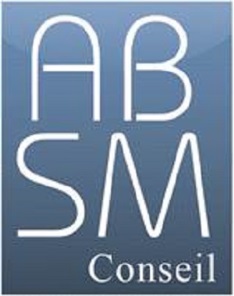 Offre n° 2017-07-02Consultant Transformation Finance / Comptabilité des Assurance - (H/F)Présentation du CabinetABSM Conseil accompagne depuis 2011 les professionnels des secteurs de l'Assurance, de la Gestion d'actifs et de la Banque.Nos prestations incluent : la gestion de projet, la maîtrise d'ouvrage, l'optimisation de process, la gestion des risques, l'accompagnement du changement, le management de transition, l'assistance opérationnelle.Nos principaux interlocuteurs : Directions financières, comptables ou du contrôle de gestion - Directions des investissements - Directions de projet, DMOA - Directions des risques ou de l'audit interne - Directions techniques ou de l'actuariat.Afin d'accompagner notre croissance dans un contexte réglementaire en forte évolution autour de la Directive Solvabilité II et des nouvelles normes IFRS, nous renforçons notre pôle Comptabilité des actifs et reporting à destination des institutions financières et des assurances.Nous recherchons plus particulièrement des Consultants H/F désireux de rejoindre nos équipes intervenant auprès d’acteurs majeurs du secteur Assurance / Réassurance.Vos missions :Avec nous, vous serez amené(e)  à réaliser différents types de missions d’optimisation des opérations comptables et financières, par exemple :Assistance à la refonte des processus comptables multi-normes et des opérations de clôture dans une optique de réduction des délais et de maîtrise de la qualité,Assistance à la mise en place de nouvelles normes, telles qu’IFRS 9 et 17,Participation à la mise en place de dispositifs de reporting et de pilotage d’arrêté comptable,Mise en place d’outils comptables (comptabilités auxiliaires, consolidation, traduction comptable, reporting centralisé statutaire et prudentiel…),Participation à des phases de diagnostic, d’analyse, de cadrage de plans d’actions et de mise en œuvreProfils recherchésDe Formation supérieure (école de commerce,  d’ingénieur, ou Bac + 5 en Finance / Comptabilité /Audit), vous possédez au minimum 3 ans d’expérience au sein d'un cabinet d'audit / conseil et/ou d'une compagnie d'assurance où vous avez développé de solides connaissances des textes réglementaires et de leurs impacts.Doté(e) d’un sens du service client important, vous disposez d’une bonne aisance relationnelle et êtes curieux de découvrir de nouveaux challenges professionnels, d’appréhender de nouveaux enjeux en équipe et dans des contextes innovants.Intervenant dans un contexte international, vous maîtrisez l’anglais à l’écrit comme à l’oral.RémunérationSelon expérience.Package motivant (fixe + primes + avantages en nature).Pour postuler : @ : via notre site www.absm-conseil.com : par mail, en envoyant votre CV et lettre de motivation à recrut@absm-conseil.com  : via LinkedIn sur notre page Entreprise 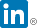 